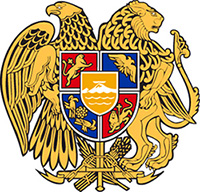 ՀԱՅԱՍՏԱՆԻ ՀԱՆՐԱՊԵՏՈՒԹՅՈՒՆՄՐՑԱԿՑՈՒԹՅԱՆ ՊԱՇՏՊԱՆՈՒԹՅԱՆ ՀԱՆՁՆԱԺՈՂՈՎՈ Ր Ո Շ ՈՒ Մ6 հուլիսի 2022 թվականի թիվ 244-Ա«ԳՐԻՆ ՖԱՐՄԵՐ» ՍԱՀՄԱՆԱՓԱԿ ՊԱՏԱՍԽԱՆԱՏՎՈՒԹՅԱՄԲ ԸՆԿԵՐՈՒԹՅԱՆ, ՖԻԶԻԿԱԿԱՆ ԱՆՁԻՆՔ ՀԵՆՐԻԿ ՎԱՐԴԱՆԻ ՀԱՐՈՒԹՅՈՒՆՅԱՆԻ ԵՎ ՌՈՒԲԵՆ ՎԱՐԴԱՆԻ ՀԱՐՈՒԹՅՈՒՆՅԱՆԻ ԿՈՂՄԻՑ ՏՆՏԵՍԱԿԱՆ ՄՐՑԱԿՑՈՒԹՅԱՆ ԲՆԱԳԱՎԱՌՈՒՄ ԻՐԱՎԱԽԱԽՏՄԱՆ ՎԵՐԱԲԵՐՅԱԼ ՎԱՐՈՒՅԹ ՀԱՐՈՒՑԵԼՈՒ ՄԱՍԻՆՄրցակցության պաշտպանության հանձնաժողովը (այսուհետ՝ Հանձնաժողով) 2022 թվականի հուլիսի 6-ի նիստում, քննարկելով «Գրին Ֆարմեր» սահմանափակ պատասխանատվությամբ ընկերության (այսուհետ նաև` Ընկերություն), ֆիզիկական անձինք Հենրիկ Վարդանի Հարությունյանի և Ռուբեն Վարդանի Հարությունյանի կողմից տնտեսական մրցակցության բնագավառում իրավախախտման վերաբերյալ վարույթ հարուցելու մասին հարցը,Պ Ա Ր Զ Ե ՑՀանձնաժողովի մրցակցության գնահատման և վերահսկողության վարչության համակենտրոնացումների, պետական օժանդակության և պետական գնումների վերահսկողության բաժնի կողմից 2022 թվականի հունիսի 10-ին ներկայացվել է զեկուցագիր՝ 2021 թվականին Ընկերությունում տեղի ունեցած մասնակիցների փոփոխության վերաբերյալ: Ֆիզիկական անձինք Հենրիկ Վարդանի Հարությունյանը և Ռուբեն Վարդանի Հարությունյանը 2021 թվականի մարտի 2-ին ձեռք են բերել Ընկերության կանոնադրական կապիտալում                                              բաժնեմասերը (այսուհետ նաև՝ Գործարքներ): Արդյունքում Ընկերության            տոկոս բաժնեմասերի սեփականատեր են դարձել ֆիզիկական անձինք Հենրիկ Վարդանի Հարությունյանը և Ռուբեն Վարդանի Հարությունյանը:Հանձնաժողովը 2022 թվականի ապրիլի 18-ի թիվ 000212 գրությամբ դիմել է Ընկերությանը՝ Գործարքների վերաբերյալ համապատասխան տեղեկատվություն ստանալու նպատակով:Ընկերության կողմից 2022 թվականի մայիսի 10-ին Հանձնաժողով ներկայացված տեղեկատվության համաձայն՝ Ընկերությունը իրականացնում է բանջարեղենի, բոստանային մշակաբույսերի աճեցում ջերմոցային տնտեսություններում։«Տնտեսական մրցակցության պաշտպանության մասին» օրենքի (այսուհետ նաև՝ Օրենք) 13-րդ հոդվածի 1-ին մասի 4-րդ կետի համաձայն՝ տնտեսավարող սուբյեկտների համակենտրոնացում է համարվում տնտեսավարող սուբյեկտի կողմից Հայաստանի Հանրապետությունում գրանցված այլ տնտեսավարող սուբյեկտի փայաբաժնի ձեռքբերումը, եթե դա ինքնին կազմում է այդ տնտեսավարող սուբյեկտի կանոնադրական (բաժնեհավաք) կապիտալի առնվազն 20 տոկոսը կամ եթե ձեռք բերողին արդեն իսկ պատկանող փայաբաժնի հետ կազմում է այդ տնտեսավարող սուբյեկտի կանոնադրական (բաժնեհավաք) կապիտալի առնվազն 20 տոկոսը:Օրենքի 15-րդ հոդվածի 1-ին մասի 1-ին և 2-րդ կետերի համաձայն` տնտեսավարող սուբյեկտների համակենտրոնացումը մինչև գործողության մեջ դնելը ենթակա է հայտարարագրման, եթե`համակենտրոնացման մասնակիցների ակտիվների ընդհանուր արժեքը կամ մասնակիցներից առնվազն մեկի ակտիվների արժեքը համակենտրոնացման հայտարարագիր ներկայացվելու պահին կամ դրան նախորդող վերջին ֆինանսական տարում գերազանցել է Հանձնաժողովի որոշմամբ սահմանված ակտիվների արժեքը,համակենտրոնացման մասնակիցների հասույթի ընդհանուր չափը կամ մասնակիցներից առնվազն մեկի հասույթի չափը համակենտրոնացման հայտարարագիր ներկայացվելու պահին նախորդող վերջին ֆինանսական տարում գերազանցել է Հանձնաժողովի որոշմամբ սահմանված հասույթի չափը:Հանձնաժողովի 2021 թվականի նոյեմբերի 9-ի «Հայտարարագրման ենթակա համակենտրոնացումների մասնակիցների ակտիվների և հասույթների չափերը, համակենտրոնացման հայտարարագրման կարգը և հայատարարագրի ձևը սահմանելու և տնտեսական մրցակցության պաշտպանության պետական հանձնաժողովի 2016 թվականի դեկտեմբերի 16-ի թիվ 478-Ն որոշումը ուժը կորցրած ճանաչելու մասին» թիվ 322-Ն որոշման (այսուհետ՝ Թիվ 322-Ն որոշում) 1-ին կետի 1-ին ենթակետով սահմանվել են  հայտարարագրման ենթակա համակենտրոնացումների մասնակիցների ակտիվների և հասույթների չափերը: Տնտեսավարող սուբյեկտների համակենտրոնացումը մինչև գործողության մեջ դնելը ենթակա է հայտարարագրման, եթե`1) համակենտրոնացման մասնակիցների ակտիվների ընդհանուր արժեքը համակենտրոնացման հայտարարագիր ներկայացնելու պահին կամ դրան նախորդող վերջին ֆինանսական տարում գերազանցել է չորս միլիարդ դրամը, կամ մասնակիցներից առնվազն մեկի ակտիվների արժեքը համակենտրոնացման հայտարարագիր ներկայացնելու պահին կամ դրան նախորդող վերջին ֆինանսական տարում գերազանցել է երեք միլիարդ դրամը, կամ2) համակենտրոնացման մասնակիցների հասույթի ընդհանուր չափը համակենտրոնացման հայտարարագիր ներկայացնելու պահին նախորդող վերջին ֆինանսական տարում գերազանցել է չորս միլիարդ դրամը, կամ մասնակիցներից առնվազն մեկի հասույթի չափը համակենտրոնացման հայտարարագիր ներկայացվելու պահին նախորդող վերջին ֆինանսական տարում գերազանցել է երեք միլիարդ դրամը:Հանձնաժողովի Թիվ 322-Ն որոշման 4-րդ մասի համաձայն՝ սույն որոշման հավելված 1-ով նախատեսված կարգավորումները տարածվում են նաև սույն որոշման ուժի մեջ մտնելուց հետո չհայտարարագրված համակենտրոնացման հատկանիշներով հարուցվելիք վարույթների և ընթացիկ համակենտրոնացման գնահատման վարույթների նկատմամբ։Օրենքի 73-րդ հոդվածի 1-ին մասի համաձայն՝ հայտարարագրման ենթակա համակենտրոնացումը համարվում է չհայտարարագրված, եթե այն գործողության մեջ է դրվել առանց Հանձնաժողովի՝ համակենտրոնացումը թույլատրելու մասին որոշման:Օրենքի 92-րդ հոդվածի 1-ին մասի համաձայն՝  տնտեսական մրցակցության բնագավառում իրավախախտման համար Հանձնաժողովն իրավասու է տնտեսավարող սուբյեկտներին տալու նախազգուշացում կամ նշանակելու տուգանք:Օրենքի 93-րդ հոդվածի 5-րդ մասի համաձայն՝ համակենտրոնացումը չհայտարարագրելու համար նշանակվող տուգանքի չափը կազմում է մինչև հինգ միլիոն դրամ:Տվյալ դեպքում՝ Գործարքներին նախորդող վերջին ֆինանսական տարվա՝ 2020 թվականի Ընկերության ակտիվների արժեքը և հասույթի չափը գերազանցում են Հանձնաժողովի Թիվ 322-Ն որոշմամբ սահմանված ակտիվների արժեքը և հասույթի չափը, հետևաբար Գործարքների կնքումը առերևույթ պարունակում է չհայտարարագրված համակենտրոնացման դրսևորմամբ Օրենքի խախտման հատկանիշներ:Հաշվի առնելով վերոնշյալը` Հանձնաժողովն անհրաժեշտ է համարում «Գրին Ֆարմեր» սահմանափակ պատասխանատվությամբ ընկերության, ֆիզիկական անձինք Հենրիկ Վարդանի Հարությունյանի և Ռուբեն Վարդանի Հարությունյանի կողմից տնտեսական մրցակցության բնագավառում իրավախախտման վերաբերյալ հարուցել վարույթ:Հիմք ընդունելով վերոգրյալը և ղեկավարվելով՝ Օրենքի 76-րդ հոդվածի 1-ին մասի 3-րդ կետով, 79-րդ հոդվածի 3-րդ մասի 1-ին կետով, 83-րդ հոդվածի 1-ին մասով և 42-րդ հոդվածի 2-րդ մասով՝ ՀանձնաժողովըՈ Ր Ո Շ Ե Ց«Գրին Ֆարմեր» սահմանափակ պատասխանատվությամբ ընկերության, ֆիզիկական անձինք Հենրիկ Վարդանի Հարությունյանի և Ռուբեն Վարդանի Հարությունյանի կողմից տնտեսական մրցակցության բնագավառում իրավախախտման վերաբերյալ հարուցել վարույթ:Սույն որոշումն ուժի մեջ է մտնում ընդունման պահից:ՆԱԽԱԳԱՀ                                              Գ. ԳԵՎՈՐԳՅԱՆ            2022 թ. հուլիսի 6                      Երևան